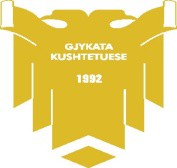 REPUBLIKA E SHQIPËRISËGJYKATA KUSHTETUESESTATISTIKA PËR VEPRIMTARINË E GJYKATËS KUSHTETUESE PËR VITIN 2020Aktualisht, numri total i kërkesave që presin të shqyrtohen nga kjo Gjykatë është gjithsej 87, nga të cilat:25 kërkesa kanë kaluar për shqyrtim në seancë plenare;32 kërkesa kanë kaluar për shqyrtim paraprak në Mbledhjen e Gjyqtarëve.30 kërkesa janë në fazën e shqyrtimit paraprak nga Kolegjet e Gjykatës Kushtetuese. Gjatë vitit 2020 janë regjistruar gjithsej 99 kërkesa, nga këto:  3  kërkesë kanë kaluar për shqyrtim në seancë plenare;12 kërkesa kanë kaluar për shqyrtim paraprak në Mbledhjen e Gjyqtarëve;Për 54 kërkesa është marrë vendim moskalimi;30 kërkesa janë në fazën e shqyrtimit paraprak nga Kolegjet e Gjykatës Kushtetuese; KËRKESAT DREJTUAR GJYKATËS KUSHTETUESE GJATË VITIT 2020(sipas nenit 27 të ligjit nr.8577/2000, të ndryshuar me ligjin nr.99/2016)Gjatë vitit 2020, në Gjykatën Kushtetuese të Republikës së Shqipërisë janë paraqitur dhe regjistruar në total 99 kërkesa, nga të cilat: 	- 34 kërkesa janë paraqitur nga subjekte për proces të parregullt (kundërshtim vendimeve të gjykatave të zakonshme);- 23 kërkesa janë paraqitur për konstatim të cenimit të së drejtës për një proces të rregullt ligjor;- 20 kërkesa janë paraqitur për papajtueshmëri të ligjeve (apo dispozitave të veçanta të tyre) me Kushtetutën;3 kërkesa janë paraqitur për vendime të Këshillit të Ministrave;3 kërkesa janë paraqitur për kundërshtim vendimi të Kuvendit të Republikës së Shqipërisë;- 13 kërkesa janë paraqitur për kundërshtim/ rishikim të vendimeve të Gjykatës Kushtetuese.- 1 kërkesë është paraqitur për kundërshtim Urdhri Ministri.- 2 Kërkesa janë për kundërshtim të vendimeve të Këshillit të Lartë Gjyqësor.	Sipas subjekteve që vënë në lëvizje Gjykatën Kushtetuese (sipas nenit 134 të  Kushtetutës), gjatë vitit 2020 janë paraqitur:- 1 kërkesë është paraqitur nga Presidenti i Republikës së Shqipërisë; -10 kërkesa janë paraqitur nga Gjykatat e sistemit të zakonshëm (kontroll incidental);- 4 kërkesë nga Partitë Politike;84 kërkesa nga individët;VENDIMET E DHËNA NGA GJYKATA KUSHTETUESE GJATË VITIT 2020Referuar vendimeve të dhëna nga Gjykata Kushtetuese gjatë vitit 2020, Kolegjet e kësaj Gjykatë janë shprehur me vendim për 103 kërkesa (vendime për moskalimin e shqyrtimit të çështjes në seancë plenare),  bazuar në nenin 31/a, pika 2, të ligjit nr. 8577, datë 10.02.2000 “Për organizimin dhe funksionimin e Gjykatës Kushtetuese të Republikës së Shqipërisë”, ndryshuar me ligjin nr.99/2016. Nga këto, sipas rasteve të parashikuara në nenin 31, pikat 1 dhe 2,për 8 kërkesa që janë paraqitur nga gjyqtari/gjykata e zakonshme, Kolegji, pasi ka verifikuar plotësimin e kritereve ligjore për vënien në lëvizje të kontrollit kushtetues incidental, ka vendosur “Moskalimin e shqyrtimit të çështjes në seancë plenare”, bazuar në nenin 145, pika 2 të Kushtetutës dhe nenit 68 i ligjit nr.8577/2000.për 6 kërkesa Kolegji ka vendosur “Moskalimin e shqyrtimit të çështjes në seancë plenare”, bazuar në nenin 31/a, pika 2, shkronja “a” të ligjit nr.8577/2000 sipas të cilës, kërkimet e paraqitura nuk hyjnë në kompetencën e Gjykatës Kushtetuese;për 2 kërkesë Kolegji ka vendosur “Moskalimin e shqyrtimit të çështjes në seancë plenare” ,bazuar në nenin 31/a, pika 2, shkronja “b” të ligjit nr.8577/2000, kur kërkesa nuk është paraqitur nga subjekti që legjitimohet;për 26 kërkesa Kolegji ka vendosur “Moskalimin e shqyrtimit të çështjes në seancë plenare”, bazuar në nenin 31/a, pika 2, shkronja “ç” të ligjit nr.8577/2000, sipas të cilës, kur vërtetohet se kërkesa është paraqitur jashtë afatit ligjor;për 24 kërkesa Kolegji ka vendosur “Moskalimin e shqyrtimit të çështjes në seancë plenare”, bazuar në nenin 31/a, pika 2, shkronja “d” të ligjit nr.8577/2000, sipas të cilit,  kërkuesi nuk ka shteruar mjetet juridike efektive para se t’i drejtohet Gjykatës Kushtetuese, ose legjislacioni në fuqi parashikon mjete efektive në dispozicion;për 5 kërkesa Kolegji ka vendosur “Moskalimin e shqyrtimit të çështjes në seancë plenare”, bazuar në nenin 31/a, pika 2, shkronja “dh” të ligjit nr.8577/2000, sipas të cilit, kërkimet e paraqitura në kërkesë janë objekt i një vendimi të mëparshëm të Gjykatës Kushtetuese, ose rivendosja në vend e së drejtës së shkelur nuk është e mundur;për 11 kërkesa Kolegji ka vendosur “Moskalimin e shqyrtimit të çështjes në seancë plenare”, bazuar në nenin 31/a, pika 2, shkronja “e” të ligjit nr.8577/2000, sipas të cilit, kërkesa është haptazi e pabazuar;për 2 kërkesa Kolegji ka vendosur “Moskalimin e shqyrtimit të çështjes në seancë plenare”, bazuar në nenin 31/a, pika 2, shkronjat “a” dhe “b” të ligjit nr.8577/2000, sipas të cilave kërkimet e paraqitura nuk hyjnë në kompetencën e Gjykatës Kushtetuese; si dhe kur kërkesa nuk është paraqitur nga subjekti që legjitimohet;për 1 kërkesa Kolegji ka vendosur “Moskalimin e shqyrtimit të çështjes në seancë plenare”, bazuar në nenin 31/a, pika 2, shkronjat “a” dhe “d” të ligjit nr.8577/2000, sipas të cilave kërkimet e paraqitura nuk hyjnë në kompetencën e Gjykatës Kushtetuese;për 4 kërkesë Kolegji ka vendosur “Moskalimin e shqyrtimit të çështjes në seancë plenare”, bazuar në nenin 31/a, pika 2, shkronjat “a” dhe “ç” të ligjit nr.8577/2000, sipas të cilave kërkimet e paraqitura nuk hyjnë në kompetencën e Gjykatës Kushtetuese; si dhe kur vërtetohet se kërkesa është paraqitur jashtë afatit ligjor;për 2 kërkesë Kolegji ka vendosur “Moskalimin e shqyrtimit të çështjes në seancë plenare”, bazuar në nenin 31/a, pika 2, shkronjat “a”,dhe “e” të ligjit nr.8577/2000, sipas të cilave kërkimet e paraqitura nuk hyjnë në kompetencën e Gjykatës Kushtetuese; si dhe kur kërkesa është haptazi e pabazuar;për 1 kërkesë Kolegji ka vendosur “Moskalimin e shqyrtimit të çështjes në seancë plenare”, bazuar në nenin 31/a, pika 2, shkronjat “a” , “d” dhe “e” të ligjit nr.8577/2000, sipas të cilave kërkimet e paraqitura nuk hyjnë në kompetencën e Gjykatës Kushtetuese; kërkuesi nuk ka shteruar mjetet juridike efektive para se t’i drejtohet Gjykatës Kushtetuese, ose legjislacioni në fuqi parashikon mjete efektive në dispozicion; si dhe kur kërkesa është haptazi e pabazuar; për 2 kërkesë Kolegji Kolegji ka vendosur “Moskalimin e shqyrtimit të çështjes në seancë plenare”, bazuar në nenin 31/a, pika 2, shkronjat “d” dhe “e” të ligjit nr.8577/2000, sipas të cilave kërkuesi nuk ka shteruar mjetet juridike efektive para se t’i drejtohet Gjykatës Kushtetuese, ose legjislacioni në fuqi parashikon mjete efektive në dispozicion; si dhe kur kërkesa është haptazi e pabazuar;për 4 kërkesë Kolegji ka vendosur “Moskalimin e shqyrtimit të çështjes në seancë plenare”, bazuar në nenin 31/a, pika 2, shkronjat “ç” dhe “d” të ligjit nr.8577/2000, kur vërtetohet se kërkesa është paraqitur jashtë afatit ligjor; si dhe kur kërkesa është haptazi e pabazuar;për 1  kërkesë Kolegji Kolegji ka vendosur “Moskalimin e shqyrtimit të çështjes në seancë plenare”, bazuar në nenin 31/a, pika 2, shkronjat “d” dhe “dh” të ligjit nr.8577/2000, sipas të cilave kërkuesi nuk ka shteruar mjetet juridike efektive para se t’i drejtohet Gjykatës Kushtetuese;për 2 kërkesa Kolegji ka vendosur “Moskalimin e shqyrtimit të çështjes në seancë plenare”, bazuar në nenin 31/a, pika 2, shkronjat “ç”, “d” dhe “e” të ligjit nr.8577/2000, sipas të cilave vërtetohet se kërkesa është paraqitur jashtë afatit ligjor; kërkuesi nuk ka shteruar mjetet juridike efektive para se t’i drejtohet Gjykatës Kushtetuese, ose legjislacioni në fuqi parashikon mjete efektive në dispozicion; si dhe kërkesa është haptazi e pabazuar; - për 2 kërkesa Kolegji ka vendosur “Kthimin e kërkesës për plotësim”, bazuar në nenin 31 pika 2 të ligjit nr.8577/2000.Nga totali i vendimeve të dhëna gjatë vitit 2020 (103 vendime);22 vendime u përkasin kërkesave të paraqitura në vitin 2018;27 vendime u përkasin kërkesave të paraqitura në vitin 2019;54 vendime u përkasin kërkesave të paraqitura në vitin 2020;Përgatiti:Drejtoria Gjyqësore dhe e Dokumentacionit